ハウスクリーニングファクス送信票　　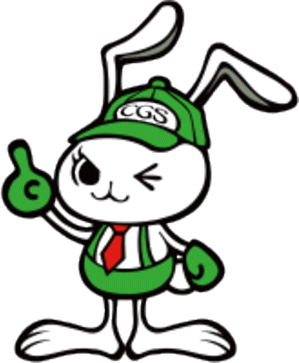 ※お問合わせどちらかに○※お見積り依頼送信日付　　　　年    月    日送信日付　　　　年    月    日送信日付　　　　年    月    日送信日付　　　　年    月    日ふりがなふりがなふりがなふりがなふりがなふりがな男性女性お名前お名前お名前お名前印印男性女性ご依頼内容□家事代行□家庭エアコン□業務エアコン□キッチンまわり□水まわり□家まわり□家まるごとパック□店舗オフィス□定額パック□除菌・消臭□その他（その他の場合：　　　　　　　　　　　　　　　　　　　　　　　　　　　　）ご依頼内容□家事代行□家庭エアコン□業務エアコン□キッチンまわり□水まわり□家まわり□家まるごとパック□店舗オフィス□定額パック□除菌・消臭□その他（その他の場合：　　　　　　　　　　　　　　　　　　　　　　　　　　　　）ご依頼内容□家事代行□家庭エアコン□業務エアコン□キッチンまわり□水まわり□家まわり□家まるごとパック□店舗オフィス□定額パック□除菌・消臭□その他（その他の場合：　　　　　　　　　　　　　　　　　　　　　　　　　　　　）ご依頼内容□家事代行□家庭エアコン□業務エアコン□キッチンまわり□水まわり□家まわり□家まるごとパック□店舗オフィス□定額パック□除菌・消臭□その他（その他の場合：　　　　　　　　　　　　　　　　　　　　　　　　　　　　）ご依頼内容□家事代行□家庭エアコン□業務エアコン□キッチンまわり□水まわり□家まわり□家まるごとパック□店舗オフィス□定額パック□除菌・消臭□その他（その他の場合：　　　　　　　　　　　　　　　　　　　　　　　　　　　　）ご依頼内容□家事代行□家庭エアコン□業務エアコン□キッチンまわり□水まわり□家まわり□家まるごとパック□店舗オフィス□定額パック□除菌・消臭□その他（その他の場合：　　　　　　　　　　　　　　　　　　　　　　　　　　　　）ご依頼内容□家事代行□家庭エアコン□業務エアコン□キッチンまわり□水まわり□家まわり□家まるごとパック□店舗オフィス□定額パック□除菌・消臭□その他（その他の場合：　　　　　　　　　　　　　　　　　　　　　　　　　　　　）ふりがなふりがなふりがなふりがなふりがなTEL(     )     -TEL(     )     -現場住所(〒   -    )現場住所(〒   -    )現場住所(〒   -    )現場住所(〒   -    )現場住所(〒   -    )FAX(     )     -FAX(     )     -現場住所(〒   -    )現場住所(〒   -    )現場住所(〒   -    )現場住所(〒   -    )現場住所(〒   -    )携帯     -     -携帯     -     -現場住所(〒   -    )現場住所(〒   -    )現場住所(〒   -    )現場住所(〒   -    )現場住所(〒   -    )E-mail.E-mail.ふりがなふりがなふりがなふりがなふりがなTEL(     )     -TEL(     )     -引越し先(〒   -    )(お引越しをする場合のみ記入)引越し先(〒   -    )(お引越しをする場合のみ記入)引越し先(〒   -    )(お引越しをする場合のみ記入)引越し先(〒   -    )(お引越しをする場合のみ記入)引越し先(〒   -    )(お引越しをする場合のみ記入)TEL(     )     -TEL(     )     -引越し先(〒   -    )(お引越しをする場合のみ記入)引越し先(〒   -    )(お引越しをする場合のみ記入)引越し先(〒   -    )(お引越しをする場合のみ記入)引越し先(〒   -    )(お引越しをする場合のみ記入)引越し先(〒   -    )(お引越しをする場合のみ記入)FAX(     )     -FAX(     )     -引越し先(〒   -    )(お引越しをする場合のみ記入)引越し先(〒   -    )(お引越しをする場合のみ記入)引越し先(〒   -    )(お引越しをする場合のみ記入)引越し先(〒   -    )(お引越しをする場合のみ記入)引越し先(〒   -    )(お引越しをする場合のみ記入)E-mail.E-mail.品目またはご相談内容数おおよその寸法ご記入方法1.濃い色の筆記具でご記入ください。ご記入方法2.現地でのお見積りをご希望の場合には、品目などはご記入不要です。ご記入方法3.※印のところは○でかこんでください。ご注意●押印されていないお申込みは、お受け出来ない場合がありますのでご注意ください。送付先中日グリーンサービス宛てFAX番号0594-24-8858送信枚数（この用紙を含む）　　　　　　　枚